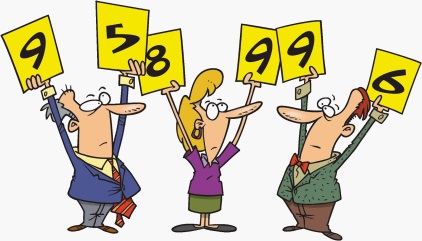 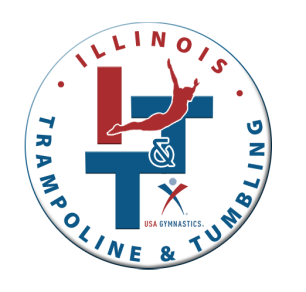 ILLINOIS JUDGESThese are the Illinois judges who may judge at meets, however if you need a judge for a meet please contact Julie Morgan and she will get one for you as she sets all panels. jslgo1@earthlink.netNameClubTrampolineTumblingDouble MiniLaura BeckerChicago Park Dist3Greg BessertJ and J22Kimberly BillinskyChatham33Laurie CavarettaIndependentFIG1Molly CarltonFlip-Tops3Mary FindleyFlip-Tops33Megan GearhartJ and J1Dwight HollinsIndependent21Terry LaakerCIGA2Stephanie MartinezFlip-Tops223Greta MorganOne World32Julie Orlinsky-MorganOne World321Amanda MurdentJ and J232Crystal PrueJ and J2Michelle PrueJ and J3Carrie ShawCIGAFigKy ShawCIGA1Kari SturtevantFlip-Tops3Emily WilhelmsIndependent33Jon WilliamsCIGA3